MondayTuesdayWednesdayThursdayFriday1. Don’t forget to vote for your Gem and bring in some Home Observations. 3.  Its Sandwich Day! Let’s create our own sandwiches. 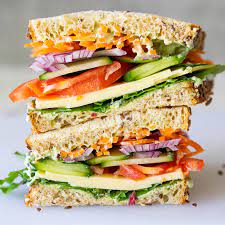 7. Book Lover Day. Please bring in your favourite book to share. 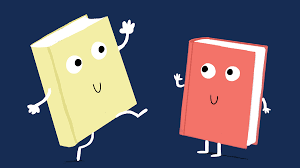 9. Let’s go on a leaf hunt in the garden.10. Let’s do some leaf printing. 11. We will be making poppies to celebrate Remembrance Day. 14 World Kindness Day.  Let’s create lovely pictures for our loved ones. 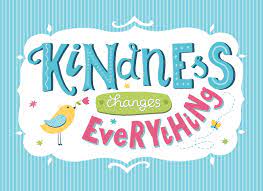 16. Homework of the Month.  Please see Afshan for more details. 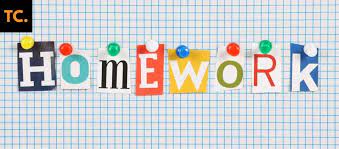 18. Let’s create nature ice cubes. 21. Let’s create tree trunk pictures. 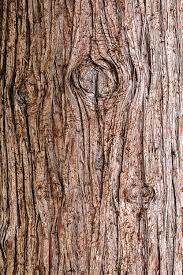 23. Today we will be doing some fruit printing. 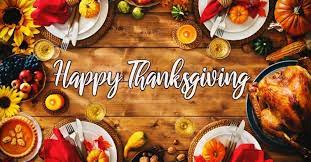 25. Thanksgiving.  Let’s create Thanksgiving pictures. 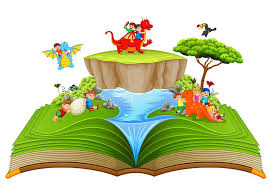 28. Stay and Play.  Join us for stories and hot chocolate.   4.30 - 5.15pm. 30.  Let’s make banana muffins. 